اختبار أحياء 1 – التعليم الثانوي – ( نظام المسارات ) – ( السنة الأولى المشتركة )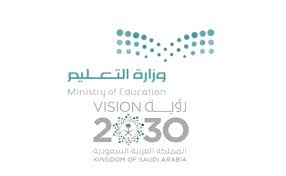 الفصل الأول و الثاني – نموذج باسم الطالبة :                                            الرقم :          الشعبة :                       الدرجة :             من 15ــــــــــــــــــــــــــــــــــــــــــــــــــــــــــــــــــــــــــــــــــــــــــــــــــــــــــــــــــــــــــــــــــــــــــــــــــــــــــــــــــــــــــــــــــــــــــــــــــــــــــــــــــــــــــــــــــــــــــــــــــــــــــــــــــــــــــــــــــــــــــــــــــــــــــــــــــــــــــــــــــــــــــــــــــــــــــــــــــــــــــــــــــــــــــــــــــــــــــــــــــــــــــــــــــــــــــــــــــــــــــــــــــــــــــــــــــــــــــــــــــــــــــــــــــــــــــــــــــــــــــــــــــــــــــــــــــــــــــــــــــــــــــــــــــــــــــــــــــــــــــــــــــــــــــــــــــــــــــــــــــــــــــــــــــــــــــــــــــــــــــــــــــــــــــــــــــــــــــــــــــــــــــــــــــــــالسؤال الأول : اختاري الإجابة الصحيحة : السؤال الثاني :  ضعي كلمة صح أمام العبارة الصحيحة و كلمة خطأ أمام الخاطئة مما يلي :1 – الشعبة أو القسم تضم رتباً متقاربة .2 – تمتاز البكتريا البدائية بأنها جميعاً ذاتية التغذية .3 – خلايا النبات تنتظم في أنسجة كما أن لبعضها أعضاءً .السؤال الثالث : املئي الفراغ بما يناسبه : 1 – من أعمال دارسي الأحياء .............................. و  .............................. .2 – من خطوات طرائق العلم .............................. ثم .............................. .3 – قسم الباحثون التصنيف إلى عدة مستويات هي .............................. و .............................. و .............................. .4 – تصنف الطلائعيات إلى 3 مجموعات هي .............................. و .............................. و .............................. .السؤال الثالث  : اكتبي المصطلح العلمي المناسب  : 1 – العلم الذي يدرس أصل الحياة و تاريخها , تركيب المخلوقات الحية , كيف تقوم بوظائفها , كيف تتفاعل مع بعضها البعض .2 – وحدة التركيب و الوظيفة في المخلوق الحي .3 – مجموعة مخلوقات تتزاوج فيما بينها و تنتج نسلاً قادراً على التكاثر .4 – بناء من المعرفة يعتمد على دراسة الطبيعة .5 – عملية يتم بها فحص طرق إجراء التجارب و دقة النتائج على أيدي باحثين من التخصص نفسه .6 – أحد فروع علم الأحياء الذي يهتم بتعريف الأنواع و تسميتها و تصنيفها بناءً على صفاتها و العلاقات الطبيعية بينها .7 – نظام لتسمية المخلوقات الحية اسماً علمياً باستخدام جزأين هما اسم الجنس و اسم النوع .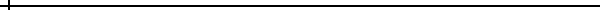 انتهت الأسئلة .. رجائي لكن بالتوفيقإعداد وتنفيذ .. معلمة المادة : أ.ليلى البلوي1 – أي مما يلي يصف الجملة " طول الضفدعة 4 سم " ؟1 – أي مما يلي يصف الجملة " طول الضفدعة 4 سم " ؟1 – أي مما يلي يصف الجملة " طول الضفدعة 4 سم " ؟1 – أي مما يلي يصف الجملة " طول الضفدعة 4 سم " ؟1 – أي مما يلي يصف الجملة " طول الضفدعة 4 سم " ؟1 – أي مما يلي يصف الجملة " طول الضفدعة 4 سم " ؟1 – أي مما يلي يصف الجملة " طول الضفدعة 4 سم " ؟1 – أي مما يلي يصف الجملة " طول الضفدعة 4 سم " ؟Aبيانات كميةBمجموعة ضابطةCاستدلالDبيانات وصفية2 – تصنف فوق المملكة تبعاً لـ . .2 – تصنف فوق المملكة تبعاً لـ . .2 – تصنف فوق المملكة تبعاً لـ . .2 – تصنف فوق المملكة تبعاً لـ . .2 – تصنف فوق المملكة تبعاً لـ . .2 – تصنف فوق المملكة تبعاً لـ . .2 – تصنف فوق المملكة تبعاً لـ . .2 – تصنف فوق المملكة تبعاً لـ . .Aالتركيب الوراثيBالتغذيةCنوع الخلية و التركيبDنوع الخلية و الوظيفة3 – يتركب الفطر من خيوط فطرية مسؤولة عن . .3 – يتركب الفطر من خيوط فطرية مسؤولة عن . .3 – يتركب الفطر من خيوط فطرية مسؤولة عن . .3 – يتركب الفطر من خيوط فطرية مسؤولة عن . .3 – يتركب الفطر من خيوط فطرية مسؤولة عن . .3 – يتركب الفطر من خيوط فطرية مسؤولة عن . .3 – يتركب الفطر من خيوط فطرية مسؤولة عن . .3 – يتركب الفطر من خيوط فطرية مسؤولة عن . .Aنمو الفطرBتغذية الفطرCتكاثر الفطرDكل ما سبق4 – لا يتحرك بعد أن يكتمل نموه . .4 – لا يتحرك بعد أن يكتمل نموه . .4 – لا يتحرك بعد أن يكتمل نموه . .4 – لا يتحرك بعد أن يكتمل نموه . .4 – لا يتحرك بعد أن يكتمل نموه . .4 – لا يتحرك بعد أن يكتمل نموه . .4 – لا يتحرك بعد أن يكتمل نموه . .4 – لا يتحرك بعد أن يكتمل نموه . .AالمرجانBالإسفنجCالهيدراDسمك الشعرى